Ponedeljek,  25. 5. 2020Nemščina, 8. r. , 6. in 7. šolska uraHallo!Kako vam gre? Sedaj je malo več ocenjevanja kot je običajno ob koncu šolskega leta. Če boste sproti delali, ne bo težav. Pri pridobljeni oceni ob opisu hiše ali stanovanja, bom upoštevala tudi vaše delo na daljavo. Za oceno 5 morate imeti opravljenih večino nalog. Ne rabijo biti opravljene brez napake, a delo mora biti opravljeno. Tisti, ki še imate kaj neoddanega, oddajte čimprej.Po Zoomu smo se prejšnji ponedeljek dogovorili za ogled nemškega filma. Vsi že poznate zelo dobrega igralca Elyasa MʹBareka. Izberite si en film, ki ga na spletu najdete s slovenskimi podnapisi. Oglejte si ga in mi pošljite vaše mnenje, občutke, kaj vam je in kaj vam morda ni bilo všeč. Na kratko v nekaj povedih.Želim vam veliko užitkov ob ogledu filma.Elyas M'Barek ‐ SteckbriefTOP 5: Elyas M'Barek Filme: 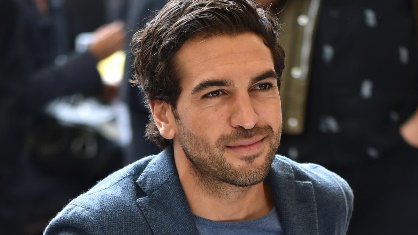 https://www.youtube.com/watch?v=2FqR-apsvVcUčiteljica SuzanaNameElyas M'BarekBerufSchauspieler, GastronomGeburtstag29.05.1982SternzeichenZwillingeGeburtsortMünchen / BayernStaatsangehörigkeitÖsterreichGröße175 cmFamilienstandledigGeschlechtmännlichAugenfarbebraunLinksde-de.facebook.com/Elyasbarek